Вариант 1Определить цену деления прибора, его показания и погрешность измерений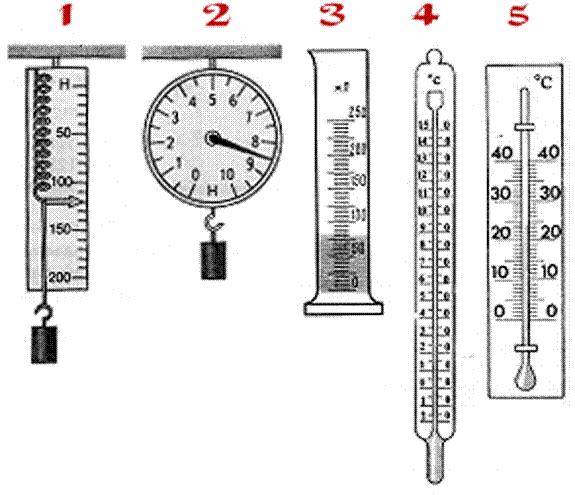 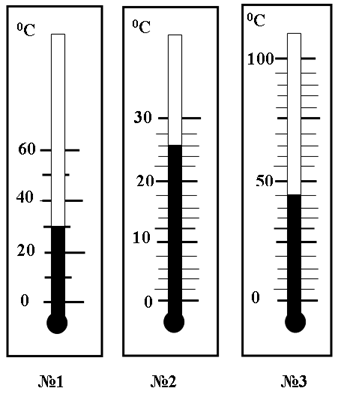 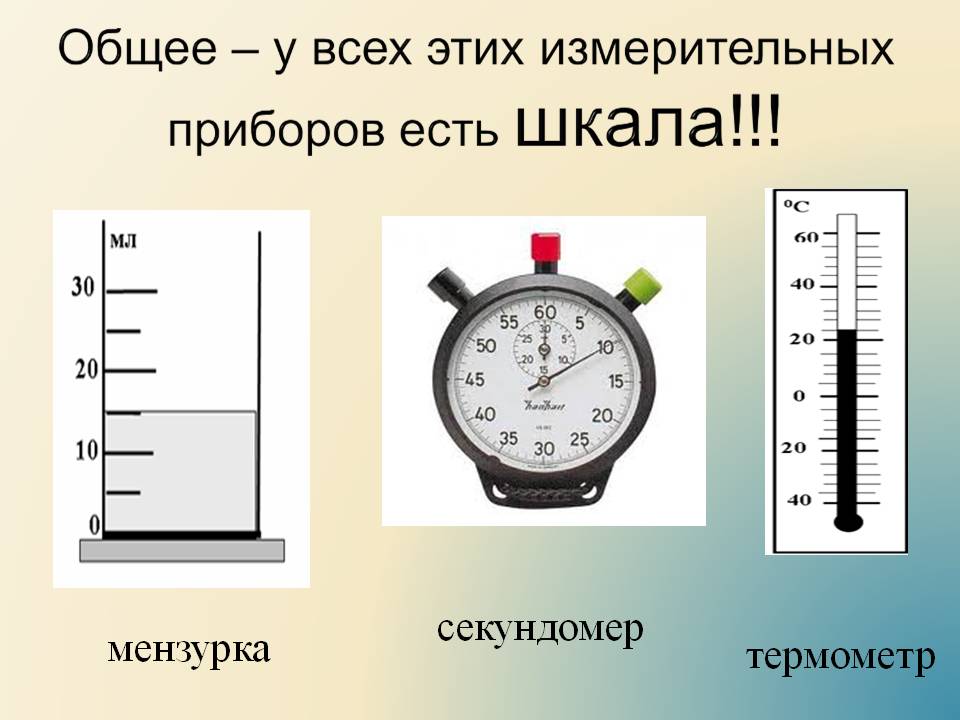 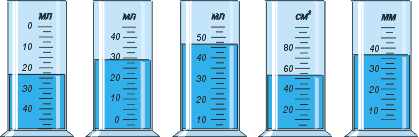 На карандаш намотана проволока. Определить диаметр проволоки, если на 2 см карандаша намотано 10 витков.Перевести в метры 8 см, 76 мм.Вариант 2Определить цену деления прибора, его показания и погрешность измерений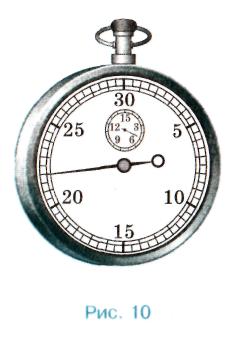 На карандаш намотана проволока. Определить диаметр проволоки, если на 4 см карандаша намотано 20 витков.Перевести в метры 15 см, 54 мм.Вариант 1Определить цену деления прибора, его показания и погрешность измеренийНа карандаш намотана проволока. Определить диаметр проволоки, если на 2 см карандаша намотано 10 витков.Перевести в метры 8 см, 76 мм.Вариант 2Определить цену деления прибора, его показания и погрешность измеренийНа карандаш намотана проволока. Определить диаметр проволоки, если на 4 см карандаша намотано 20 витков.Перевести в метры 15 см, 54 мм.